			HỢP ĐỒNG THIẾT KẾ WEBSITECăn cứ Luật Thương mại số 36/2005.QH11 được Quốc hội Nước Cộng hòa xã hội chủ nghĩa Việt Nam thông qua ngày 14/06/2005;Căn cứ Bộ luật dân sự số 33/2005/QH11 ngày 14/06/2005 của Quốc hội Nước Cộng hòa xã hội chủ nghĩa Việt Nam;Căn cứ Nghị định 55/2001/NĐ-CP ngày 23/8/2001 của Chính phủ về quản lí, cung cấp và sử dụng dịch vụ Internet;Căn cứ vào nhu cầu của khách hàng và khả năng của công ty.Chúng tôi gồm:ĐIỀU I: NỘI DUNG HỢP ĐỒNG:
- Bên B nhận thiết kế cho bên A hệ thống website với các yêu cầu như sau:Thiết kế website động:-  Tính năng và Module website bao gồm: Trang chủ , Menu Ngang, Đối tác, Trang tin tức, Trang Giới Thiêụ, Trang Dịch vụ, Trang tuyển dụng Trang giải pháp, Video, Thống kê, Tìm kiếm, Sản phẩm xem nhiều, Box hình ảnh, Tin tức mới, tin tức theo danh mục, Tỷ giá, Bản đồ, Tải về, Liên kết, slide hiệu ứng, Dịch, Đăng ký, Trình diễn ảnh, ngày giờ hiện tại. các trang xã hội, công cụ Seo từ khóa, Tối ưu Seo theo công cụ Seo quake, thêm RSS cho trang web. BẢNG CHI TIẾT TINH NĂNG WEBSITEĐIỀU II: PHƯƠNG THỨC THANH TOÁN
Chi phí thiết kế website :- Tổng chi phí bên A sẽ thanh toán cho bên B là :  7.000.000      VND( Bằng chữ : Bảy triệu đồng	) +.Thanh toán lần1 (Khi ký hợp đồng):     	3.500.000      VND(Bằng chữ: Ba triệu năm trăm ngàn đồng	) +.Thanh toán lần 2 (Sau khi hướng dẫn và bàn giao) : 		3.500.000      VND(Bằng chữ: Ba triệu năm trăm ngàn đồng	) +. Trong đó: - Chi phí thiết kế website:  7.000.000 	VNĐ                            -  Tên miền website :	Tặng khách tên miền quốc tế: .com/.net…                            -  Hosting :  2GB   ĐIỀU III : THỜI GIAN THỰC HIỆN.Bên B sẽ hoàn thiện dự án trong  15  ngày làm việc. Trừ các ngày lễ tết, chủ nhật và thứ 7.Thời gian ký kết hợp đồng, ngày 24 tháng 08 năm 2018.Thời gian bắt đầu thực hiện Website được tính từ ngày 27 tháng 08 năm 2018.Dự án hoàn thiện vào ngày 14 tháng 09 năm 2018.ĐIỀU IV : TRÁCH NHIỆM VÀ NHIỆM VỤ CỦA BÊN B.
4.1 Trách nhiệm của bên B:
- Thực hiện các công việc được theo thoả thuận trên hợp đồng.- Hướng dẫn bên A Quản trị website sau khi bàn giao website- Bảo hành và duy trì vĩnh viễn cho bên A khi bên A đóng phí duy trì hàng năm cho bên B- Thực hiện yêu cầu sửa đổi của Bên A đưa ra trong quá trình Bên A chạy thử- Bảo quản và bàn giao các Tài liệu, dữ liệu thực hiện công việc sau khi hoàn thanh.- Bên B sẽ thực hiện website dựa trên nội dung đã ký kết trong hợp đồng, trong trường hợp Bên A có yêu cầu chỉnh sữa, thay đổi giao diện, Thêm tính năng thì bên B sẽ gửi văn bản báo giá chi phí thực hiện cho bên A. Bên B sẽ thực hiện nội dung chỉnh sửa này khi được sự đồng ý của hai bên về chi phí phát sinh cho việc chỉnh sửa và viết thêm này.4.2 Quyền lợi của bên B:
- Yêu cầu bên A cung cấp đầy đủ thông tin, tài liệu đúng hạn.
- Yêu cầu bên A thanh toán  thêm các chi phí phát sinh do nhu cầu hoặc do lỗi của bên A        +. Nâng cấp website        +. Website bị lỗi hoặc mất dữ liệu mà nguyên nhân do bên A gây nên.        +. Thêm một số tính năng mà hiện đang dùng website chưa có- Bên B sẽ không hoàn lại chi phí Bên A đã thanh toán trong trường hợp Bên A chủ động hủy hợp đồng đã ký kết.- Tạm đình chỉ hoặc chấm dứt cung cấp dịch vụ nếu bên A vi phạm trách nhiệm thanh toán.
- Tạm đình chỉ hoặc chấm dứt cung cấp dịch vụ nếu website của bên A có biểu hiện hoạt động vi phạm pháp luật nước CHXHCN Việt Nam
ĐIỀU V : TRÁCH NHIỆM VÀ QUYỀN LỢI  BÊN A. 
5.1 Trách nhiệm của bên A:
- Cung cấp đầy đủ, kịp thời các tài liệu dữ liệu cần thiết theo bản đăng ký, cho bên B. Nếu bên A cung cấp chậm trể về thông tin, tài liệu dẫn đến website hoàn thành muộn hơn thời gian đã thỏa thuận thì bên B không chịu trách nhiệm.
- Thanh toán đầy đủ, đúng thời hạn.
- Điều hành hoạt động của website đúng theo mục đích, yêu cầu mà hai bên đã thoả thuận.
- Trong trường hợp có sửa đổi hoặc thêm chức năng cho website trong thời gian đang thực hiện hợp đồng. Bên A cần gặp bên B để trao đổi, bên A sẽ chịu trách nhiệm thanh toán phụ phí cho việc thêm chức năng này, phụ phí được bên B báo giá cụ thể.
5.2 Quyền lợi của bên A:
- Yêu cầu bên B thực hiện đúng tiến độ và chất lượng công việc đã nêu trên.
- Thu hồi toàn bộ dữ liệu mà bên A đã giao cho bên B, đồng thời yêu cầu bên B xoá bỏ toàn bộ dữ liệu đã sao lưu tại hệ thống máy tính của bên B khi hợp đồng này được thanh lý.ĐIỀU VI : BÀN GIAO, BẢO HÀNH VÀ BẢO TRÌ.
- Website được bảo hành 1 năm kể từ ngày bàn giao.- Bên B có trách nhiệm bàn giao quyền sử dụng và khai thác website cho bên A.
- Khi bên B bàn giao website đã thiết kế cho bên  A, Bên B phải hướng dẫn cho nhân viên của bên A phương pháp sử dụng, khai thác và quản lý thành thạo tại địa điểm của bên B.
- Miễn phí bảo hành và bảo trì cho bên A trong 1 năm kể từ ngày ký hợp đồng thời gian sử dụng dịch vụ của Bên B.- Kể từ năm thứ 2 được tính từ ngày ký hợp đồng bên A phải thanh toán tổng chi phí duy trì website cho bên B là: 1.700.000 /1 năm          Trong đó: +. Phí duy trì Hosting: 1.400.000 VNĐ 2 GB/ 1 Năm                          +. Phí duy trì tên miền: 300.000 VNĐ/ 1 NămĐIỀU VII : ĐIỀU KHOẢN CHUNG.
7.1 Hai bên cam kết thực hiện đúng và đầy đủ các điều khoản trên đây. Trong quá trình thực hiện nếu có vấn đề nảy sinh, hai bên sẽ cùng nhau bàn bạc và giải quyết trên tinh thần hợp tác hữu nghị.
7.2 Hợp đồng được lập thành 02 bản gốc, mỗi bên giữ một bản, có giá trị pháp lý như nhau kể từ ngày ký. 
7.3 Trường hợp khách hàng không muốn thực hiện hợp đồng, bên B có trách nhiệm bàn giao tên miền cho bên A, Bên A có trách nhiệm thanh toán các chi phí liên quan cho bên B. BẢN MÔ TẢ CÔNG VIỆC( BẢNG MÔ TẢ YÊU CẦU THỰC HIỆN WEBSITE )Nhân viên kinh doanh Phụ trách: Mai Thị HồngĐiện thoại: 0909 995 946Yêu cầu thực hiện website:   Giao diện: https://www.saokim.com.vn/: Màu sắc chủ đạo: Xanh dương: Theo màu logo khác hang cung cấpNgôn ngữ: Tiếng Anh – Tiếng Viêt: Tự nhập tiếng AnhThông tin làm banner: Thông tin Bên A cung cấp Thông tin web lấy demo, sau này sẽ hướng dẫn và cung cấp kích thước để bên A tự động đưa lên webYêu cầu khác:Thêm nút Hotline khi truy cập bằng điện thoạiNút back về đầu trangCố định thanh logo và Hotline khi cuộn trang   ĐẠI DIỆN BÊN A			        	                                   ĐẠI DIỆN BÊN B ( Ký và ghi rõ họ tên )                                                                     ( Ký và ghi rõ họ tên )CÔNG TY TNHH TM DV ĐT VẠN PHÚ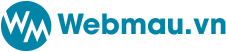    CÔNG HÒA XÃ HỘI CHỦ NGHĨA VIỆT NAM Độc Lập - Tự Do - Hạnh Phúc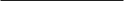 Hợp đồng số: VP5808/05Tp. Hồ Chí Minh, ngày 24 tháng 08 năm 2018.Bên A:  Bên A:  Bên A:  Bên A:  Bên A:  Người đại diện:Chức vụ:EmailMã Số ThuếĐiện thoại:Địa chỉBên B: CÔNG TY TNHH TM – DV – ĐẦU TƯ VẠN PHÚBên B: CÔNG TY TNHH TM – DV – ĐẦU TƯ VẠN PHÚBên B: CÔNG TY TNHH TM – DV – ĐẦU TƯ VẠN PHÚBên B: CÔNG TY TNHH TM – DV – ĐẦU TƯ VẠN PHÚBên B: CÔNG TY TNHH TM – DV – ĐẦU TƯ VẠN PHÚNgười đại diện:Phan Tùng LinhPhan Tùng LinhPhan Tùng LinhChức vụ:Giám đốc Giám đốc Giám đốc Trụ sở chính:89 Nguyễn Tư Giản, P, 12, Q. Gò Vấp, Tp HCM89 Nguyễn Tư Giản, P, 12, Q. Gò Vấp, Tp HCM89 Nguyễn Tư Giản, P, 12, Q. Gò Vấp, Tp HCMVăn phòng giao dịch:P702 Lầu 7, Toà Nhà Đoàn Hải Plaza,756 Trường Chinh ,P.15, Quận Tân Bình, TP HCMP702 Lầu 7, Toà Nhà Đoàn Hải Plaza,756 Trường Chinh ,P.15, Quận Tân Bình, TP HCMP702 Lầu 7, Toà Nhà Đoàn Hải Plaza,756 Trường Chinh ,P.15, Quận Tân Bình, TP HCMĐiện thoại:(028) 66 860.863 Di Động:0944.444.543Email:info@webmau.vnWebsiteWebmau.vnMã số thuế:0312 0424530312 0424530312 042453Tài khoản ngân hàng:                                                              Ngân Hàng Techcombank- CN Trường ChinhCÔNG TY TNHH TM – DV – ĐẦU TƯ VẠN PHÚSố TK: 190-27701405-011Thời gian thực hiệnTừ 10 đến 15 ngày làm việcChăm sóc, bảo hànhBảo hành miễn phí 01 nămGiao diện websiteThiết kế Theo yêu cầuTên miền  Tặng 1 tên miền quốc tếTặng băng thông100 GBDung lượng hosting.  2 Gb Hỗ trợ bảo hành miễn phícóNgôn ngữ: Có 2 hình thức: Google dịch tự động và Ngôn ngữ nhập thủ công.+. Google dịch: Nội dung tiếng việt sẽ được google tự dịch +. Ngôn ngữ nhập thủ công: Bên B sẽ hướng dẫn bên A nhập thủ công ngôn ngữ, Toàn bộ thông tin tiếng anh Bên A sẽ tự nhập.  Tiếng Anh – Tiếng Việt Khách chọn ngôn  ngữ tự nhậpHỗ trợ trực tuyến cóShare & Comment MXH cóĐánh giá bài viết chuẩn SeoHỗ trợQuản lý Banner quảng cáo Có VideocóBản đồ cóTỷ giácóLiên kết Website cóQuản lý thành viên ( Cơ bản chỉ nhận thông tin thành viên )cóĐối tác cóModule tin tứccóModule sản phẩmcóĐăng ký nhận mail khuyến mãicóSoure + Hostingcó-   Tối ưu công cụ tìm kiếm trên web cóThống kê truy cậpcóThông tin Footer. cóTìm kiếm sản phẩm, tin tức  cóGiao diện Mobile Có Tối ưu SEO Tối ưu theo công cụ Seo qua keThêm trang RSS Có Giao diện khách yêu cầuhttps://www.saokim.com.vn/Cụ thể tương tự giao diện các trang:  + Trang chủ + Giải pháp: Trang danh mục cấp 1, 2, 3 + Trang khách hang + Tin tức sao kim (Trang Blog)  + Trang dự án + Trang chi tiết bài viếtXây dựng bố cục bắt mắt, tối ưu seo